Домашнее задание по информатике на время карантина 26.02-04.02.20208А, 8Б классы 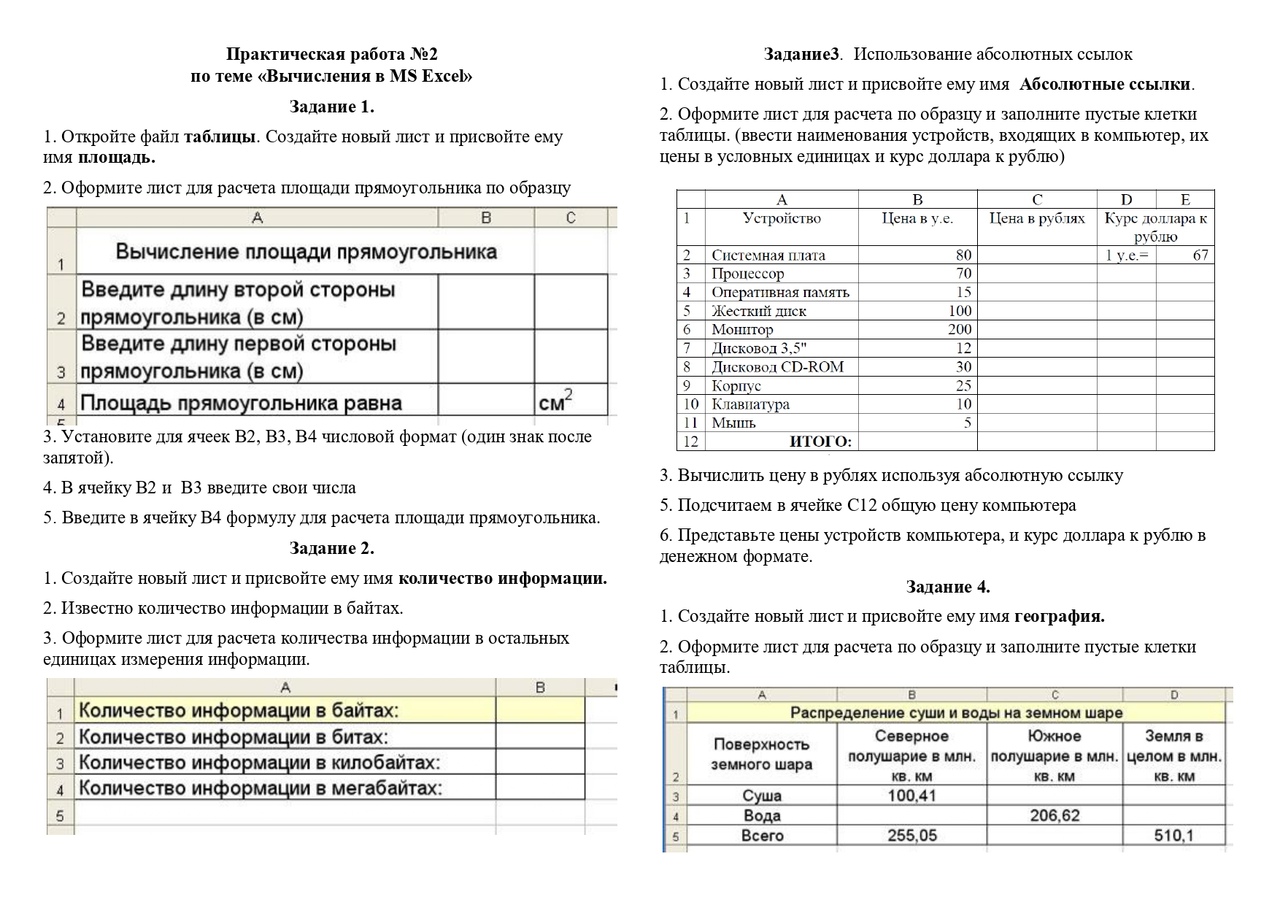 9А, 9Б, 9В классы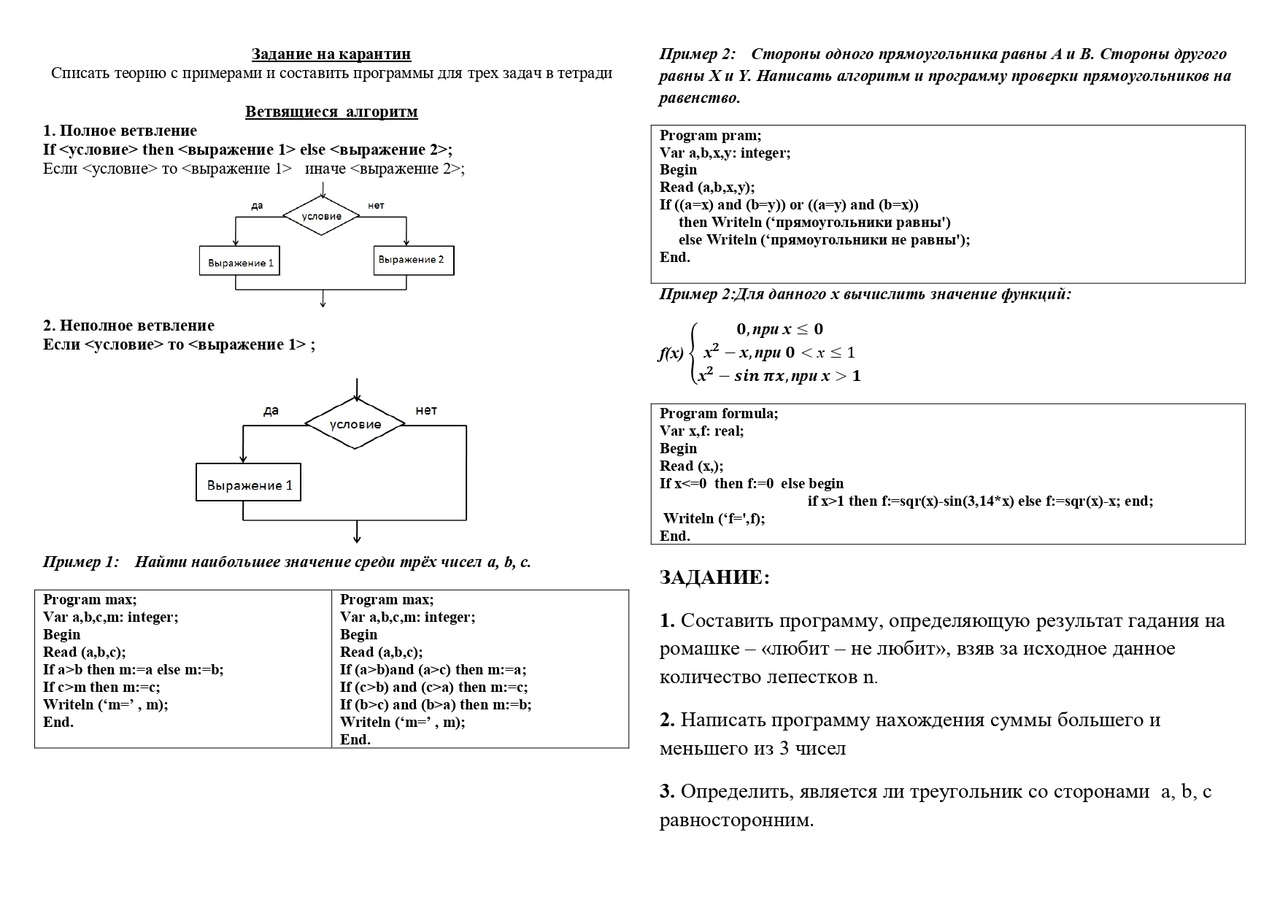 10-е классы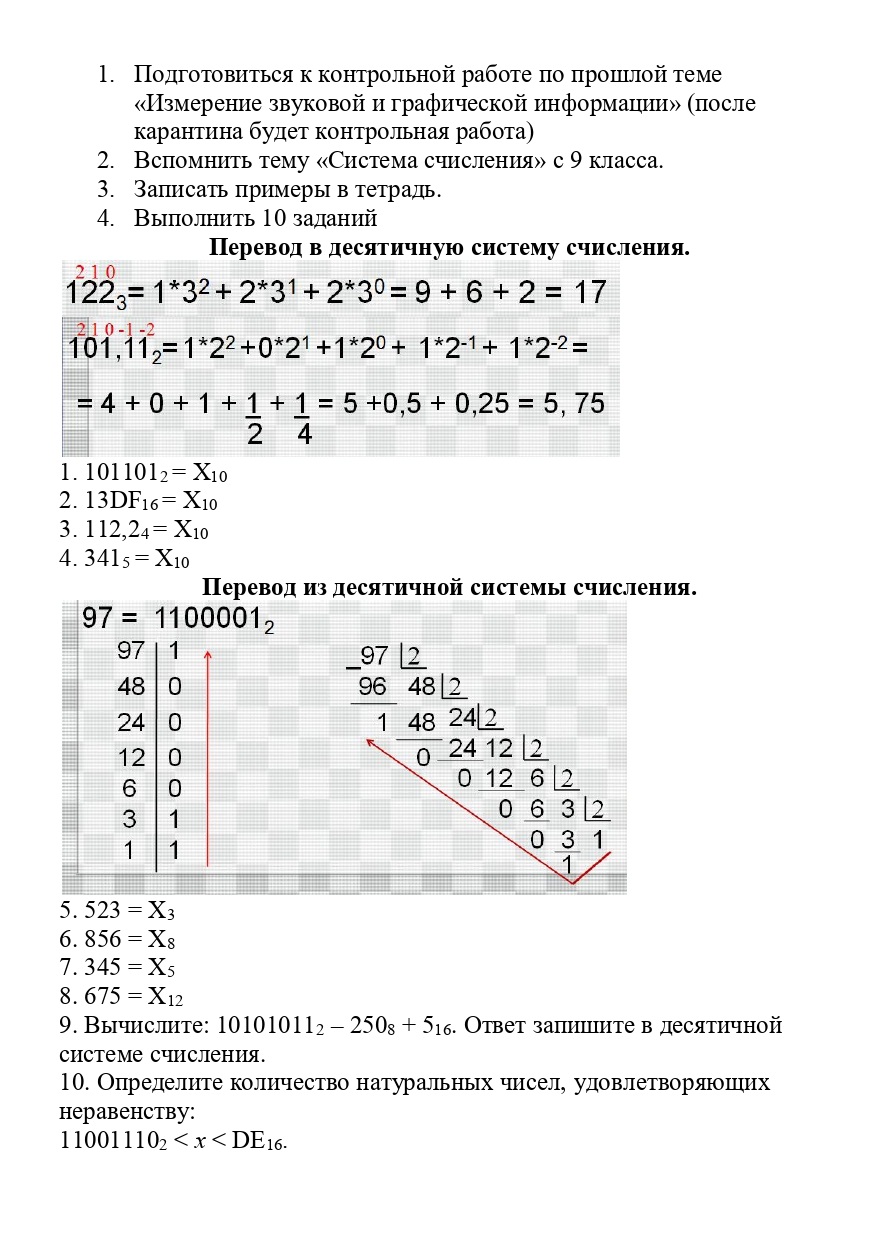 11-е классы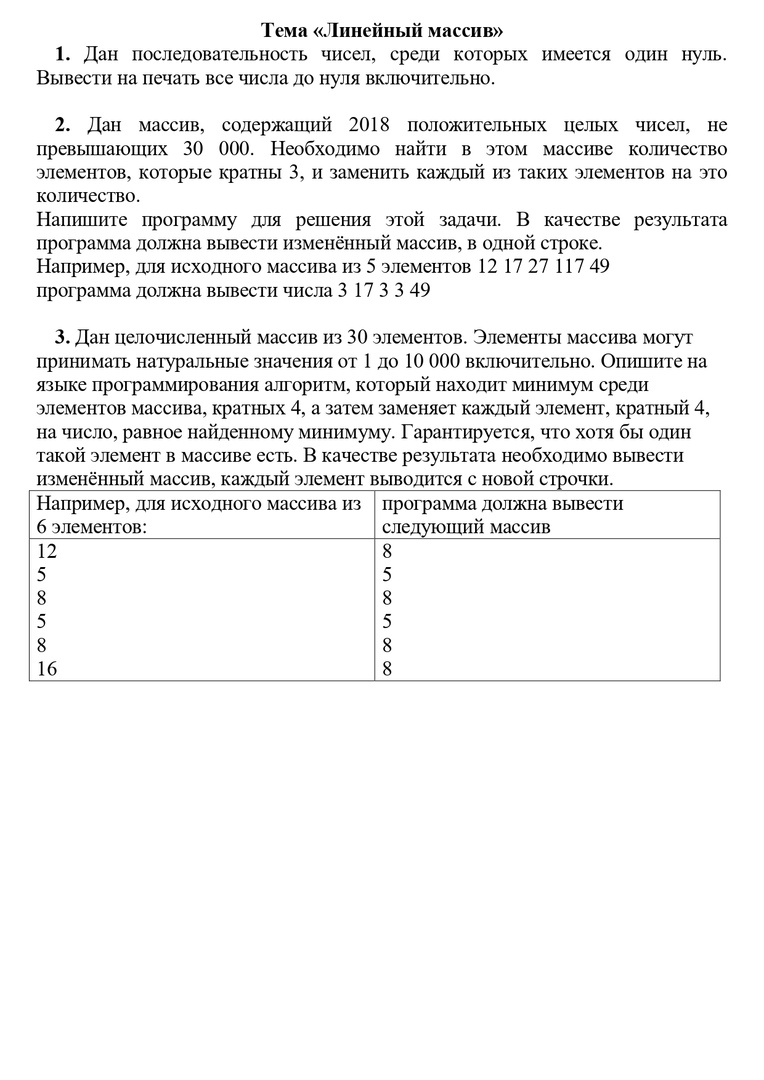 КлассДомашнее задание5-е класс§11 читать6Г класс§ 13 читать7А, 7Б, 7В  классы§18-20 читать7Г класс§18-20 читать Кто не писали тесту по теме: "Текстовая информация " повторить параграфы 13-17 (стр.76 - 100)8А, 8Б классы1). Доделать прошлую практическую работу (см.ниже)2). §23-24 читать8В, 8Г классы§23-24 читать9А, 9Б, 9В классы1). Доделать прошлое домашнее задание (конспект, задачи) (см.ниже)2). §12-13 читать9Г класс§12-13 читать10-е классыТема «Система счисления»Доделать прошлое домашнее задание (конспект, примеры) ) (см.ниже)11-е классы1). Доделать прошлое домашнее задание (задачи) ) (см.ниже)2). Записать конспект на тему «Двумерные массивы»Двумерный массивСтруктура данных, хранящая прямоугольную матрицу. В матрице каждый элемент определяется номером строки и номером столбца, на пересечении которых он расположен Например: Var A:array [ 1..4,1..5 ] of integer; i, j: integer ;Пример:  Сформировать матрицу Пифагора (таблицу умножения в матричной форме) и вывести её на экранProgram massiv;Var A:array [ 1..9,1..9 ] of integer; i,j:integer ;Begin For i:=1 to 9 doFor j:=1 to 9 doA[i,j]:=i*j;For i:=1 to 9 do BeginFor j:=1 to 9 doWrite( A[i,j]:4 ); {для элемента матрицы отводится 4 позиции}WriteLn;{производит перевод печати на новую строку}end;end. 